Name ______________________________ Algebra Exponential TEST REVIEW1.  _______						2.  Evaluate y = -2(4)x for x = -2           and x = 3.  No decimals!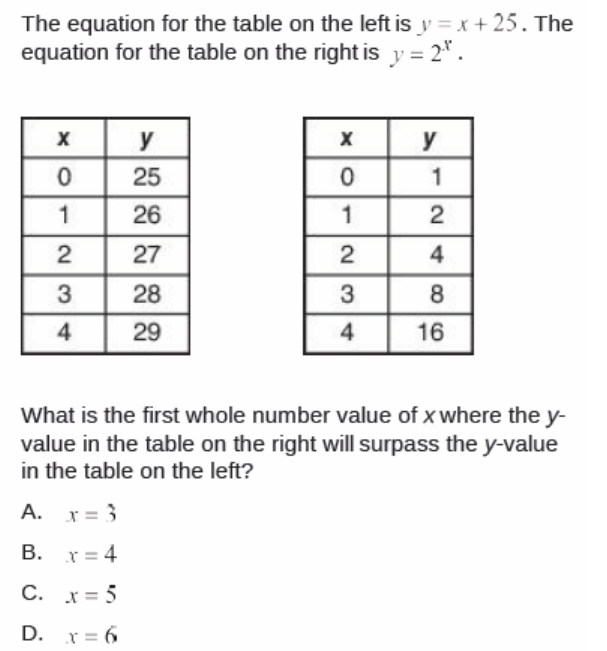 3.  Shawn buys a motorcycle.  5 years later he decides to sell it.  He uses the following equation to determine his selling price:Y  = 4500(.83)5.  Describe what each value in the equation represents:4500 _________________________________5 ___________________________________What is the decay factor? ________________What is the rate of depreciation? _______________4. Make a table of values and graph f(x) = 2()x  and h(x) = 0.52x  Where do they intersect? (estimate, then use a graphing calculator for the exact value)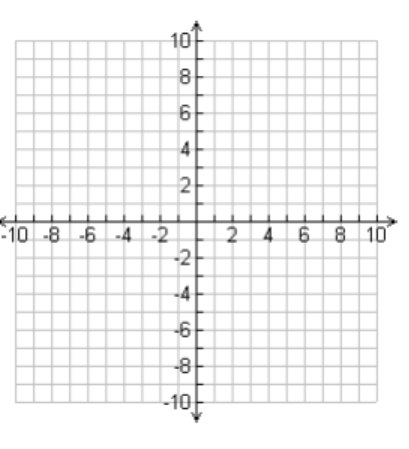 5.  You have $300 in birthday money to put into a savings account.  You want to use the money in 4 years.  Which bank is the best option?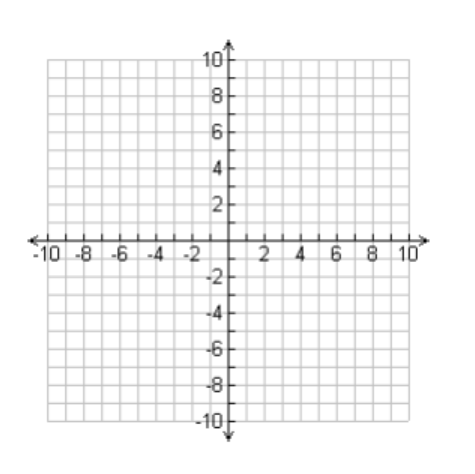 6.  graph y = 2(0.4)x  What is the domain?  ___________________What is the range?  ____________________What is the asymptote? _________________Growth or decay? ______________________  For the following problems, consider the fact that your purchases were made the exact day that the item came out.7. A. You build a new home for $125,000.  It increases in value each year by approximately 2%.  You use the equation y = 125000(1.02)x to keep track of the value of your home.  What is the domain of the situation?  _______________________What is the range of the situation? _________________________B.  You buy the X Box 1 for your brother.  It cost $300.  It loses around 7% of its value each year.  You use the function y = 300(.93)x to keep track of its value.  What is the domain of the situation?  _______________________What is the range of the situation? ________________________C.  Consider the function y = 2(3)x.  There are no constraints on the graph.What is the domain of the graph? ____________________________What is the range of the graph? _____________________________8.  Solve for x:A.  56 = 25x		   B.  32x = 94		       C.  4x = 26       		 D.  2x = 169. Solve for x: (no decimals!)A.  = 					B.   = 10.  Label each situation as exponential growth, exponential decay, or linear:A.  y = 7(0.1)x ____________________________________B.  y = 7x + 1 ____________________________________C.  y = 0.1(7)x ___________________________________D.  Increase the number of sit ups done each day by 5 _______________E.  Increase the number of miles run each week by 10% ______________F.					G.H.  I.  					J.  					K.  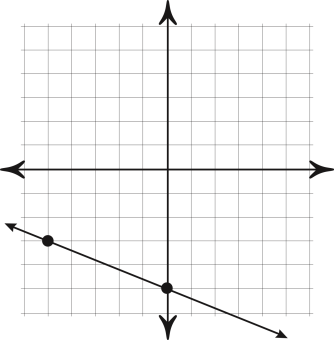 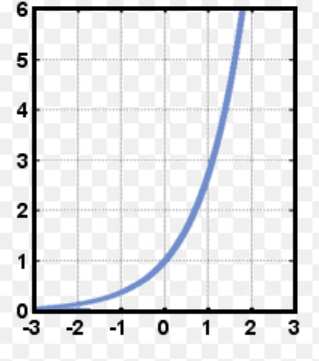 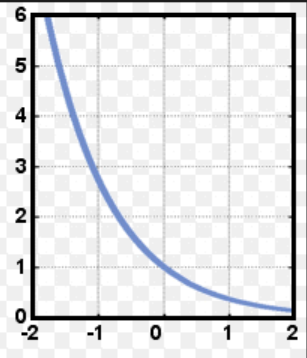 11.  Evaluate f(x) = 4x for the domain  No decimals!12. g(x) is linear and h(x) is exponential. Write a rule for each function.g(x) = ______________________		h(x) = ____________________13.  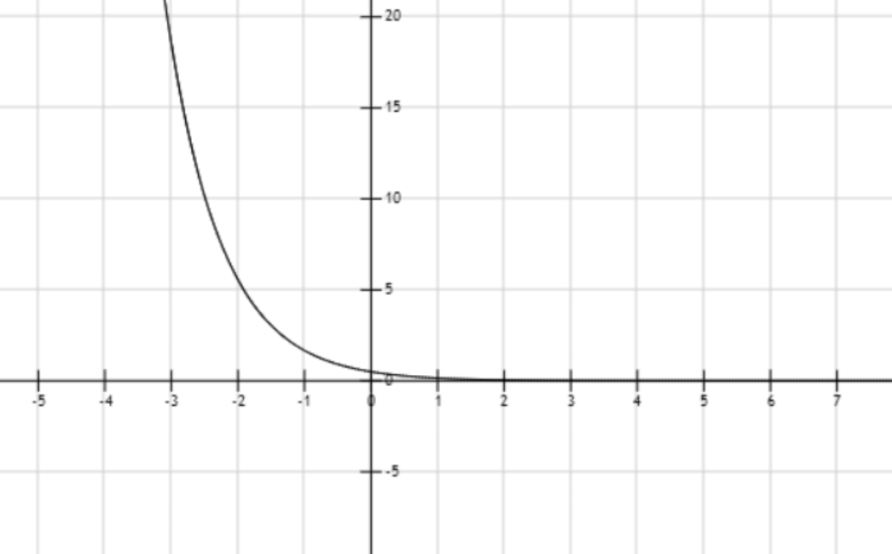 y-intercept ________ x-intercept _______ growth or decay? _________ y = 5, x = ______		y = 10, x = ________14.  A certain kind of bacteria in a lab culture triples in number every 30 minutes.  Suppose a culture started with 21 bacteria cells.  A.  Write an equation: _________________________B.  How many bacteria will there be in 2 hours? ___________C.  How many bacteria were there 1 hour ago?  ____________15. The half-life of mystery substance 123 is 2 hours.  You have 50 mg of mystery substance 123.A.  Write an equation: _____________________________B.  How many mg of mystery substance 123 is there in 6 hours? _________C.  How many mg of mystery substance 123 is there in 15 hours? _________16.  A town has 200 people and it is growing by 24% each year.  A.  write an equation: ___________________________B.  How many people will there be in 6 years? ________________C.  How many people will there be in 15 years? ________________D.  How many people were there 3 years ago? _________________17.  A town has 500 people but is losing 5% of its population each year.A.  write an equation: ___________________________B.  How many people will there be in 6 years? ________________C.  How many people will there be in 15 years? ________________D.  How many people were there 3 years ago? _________________18.  y = 40(1.09)xIs this growth or decay?  ________________________What is the growth/decay factor?  ___________________What is the percent of increase or decrease? ____________19.  y = 20(0.77)xIs this growth or decay?  ________________________What is the growth/decay factor?  ___________________   What is the percent of increase or decrease? ______________20.  (3x)0			   21.  				22.  (5a4bc6d-5)223.  rewrite with a single exponent:A.  4x2y6z8						B.  125x6y15z324.  identify the coefficient, base, and exponent:A.  50(2)x			B.  9x3			C.  -2(0.5)425.  (5x4)2(2x5)326. (mx)y			27. mx(my)			28. 29. You get to choose between two allowance plans, but you may change the plan at any time.Plan #1: $6 each weekPlan #2: $0.25 for the first week, and it will double each additional week.You will not be spending any of the money!How much will you receive at the end of the 5th week underPlan #1 _________				Plan #2 __________How much total will you have received at the end of the 5th week underPlan #1 _________				Plan #2 __________When should you switch plans?  _____________________   30. graph f(x) = -.8(3)xWhat is the domain?  ___________________What is the range?  ____________________What is the asymptote? _________________Growth or decay? ______________________  X-2-1012F(x)H(x)Meerhaeghe Money Maker: 4% compounded annuallyUtica bank and trust: 5% compounded biannuallyChieftain Credit Union: 5% compounded quarterlyBank of Byron: 4.8% compounded monthlyx-2-1012yX-2-1012Y.125.25.512X-2-1012Y7.86.25543.2X-2-1012Y2.72.953.23.453.7x0123456g(x)910.51213.51516.518h(x)34.56.7510.12515.187522.7812534.171885x-2-1012y